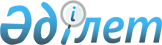 О внесении изменений в решение Жамбылского районного маслихата от 21 декабря 2012 года N 14-107 "О районном бюджете Жамбылского района на 2013-2015 годы"
					
			Утративший силу
			
			
		
					Решение маслихата Жамбылского района Алматинской области от 04 декабря 2013 года N 27-179. Зарегистрировано Департаментом юстиции Алматинской области 12 декабря 2013 года N 2506. Утратило силу решением  Жамбылского районного маслихата Алматинской области от 29 мая 2014 № 34-237      Сноска. Утратило силу решением  Жамбылского районного маслихата Алматинской области от 29.05.2014 № 34-237.

      Примечание РЦПИ:

      В тексте документа сохранена пунктуация и орфография оригинала.



      В соответствии с подпунктом 4) пункта 2 статьи 106 и пунктом 5 статьи 109 Бюджетного кодекса Республики Казахстан от 4 декабря 2008 года, с подпунктом 1) пункта 1 статьи 6 Закона Республики Казахстан "О местном государственном управлении и самоуправлении в Республике Казахстан" от 23 января 2001 года Жамбылский районный маслихат РЕШИЛ:

       

1. Внести в решение Жамбылского районного маслихата от 21 декабря 2012 года N 14-107 "О районном бюджете Жамбылского района на 2013-2015 годы" (зарегистрировано в государственном Реестре нормативных правовых актов от 28 декабря 2012 года за N 2259, опубликовано в газете "Атамекен" N 4 (5436) от 19 января 2013 года), в решение районного маслихата от 6 марта 2013 года N 15-116 "О внесении изменений в решение Жамбылского районного маслихата от 21 декабря 2012 года N 14-107 "О районном бюджете Жамбылского района на 2013-2015 годы" (зарегистрировано в государственном Реестре нормативных правовых актов от 15 марта 2013 года за N 2330, опубликовано в газете "Атамекен" N 14 (5641) от 30 марта 2013 года), в решение районного маслихата от 5 июня 2013 года N 17-136 "О внесении изменений в решение Жамбылского районного маслихата от 21 декабря 2012 года N 14-107 "О районном бюджете Жамбылского района на 2013-2015 годы" (зарегистрировано в государственном Реестре нормативных правовых актов от 13 июня 2013 года за N 2381, опубликовано в газете "Атамекен" N 26 (5653) от 22 июня 2013 года), в решение районного маслихата от 3 июля 2013 года N 19-148 "О внесении изменений в решение Жамбылского районного маслихата от 21 декабря 2012 года N 14-107"О районном бюджете Жамбылского района на 2013-2015 годы" (зарегистрировано в государственном Реестре нормативных правовых актов от 17 июля 2013 года за N 2412, опубликовано в газете "Атамекен" N 33 (5660) от 3 августа 2013 года), в решение Жамбылcкого районного маслихата от 20 августа 2013 года N 22-156 "О внесений изменений в решение Жамбылского районного маслихата от 21 декабря 2012 года N 14-107 "О районном бюджете Жамбылского района на 2013-2015 годы" (зарегистрированного в государственном Реестре нормативных правовых актов от 3 сентября 2013 года за N 2431, опубликовано в газете "Атамекен" N 41 (5668) от 28 сентября 2013 года), в решение Жамбылcкого районного маслихата от 8 ноября 2013 года N 25-168 "О внесений изменений в решение Жамбылского районного маслихата от 21 декабря 2012 года N 14-107 "О районном бюджете Жамбылского района на 2013-2015 годы" (зарегистрированного в государственном Реестре нормативных правовых актов от 19 ноября 2013 года за N 2460, опубликовано в газете "Атамекен" N 49 (5676) от 23 ноября 2013 года), следующие изменения:



      в пункте 1 по строкам:

      1) "Доходы" цифру "7709587" заменить на цифру "7716518", в том числе по:

      "поступлениям трансфертов" цифру "6068360" заменить на цифру "6075291", в том числе:

      "целевые текущие трансферты" цифру "1694511" заменить на цифру "1708428";

      "целевые трансферты на развитие" цифру "712869" заменить на цифру "705883".

      2) "Затраты" цифру "7881011" заменить на цифру "7887942".



      2. Приложение 1 к указанному решению, изложить в новой редакции согласно приложению 1 к настоящему решению.



      3. Контроль за исполнением настоящего решения возложить на постоянную комиссию районного маслихата "По экономической реформе, бюджету, тарифной политике, развитию малого и среднего предпринимательства".



      4. Настоящее решение вводится в действие с 1 января 2013 года.      Председатель сессии                        Керимбаев К.Н      Секретарь маслихата                        Журын С.М      СОГЛАСОВАНО:      Руководитель государственного

      учреждения "Отдела экономики

      и бюджетного планирования

      Жамбылского района"                        Келдибекова Ляйля Каракучуковна

      04 декабря 2013 года

Приложение 1

к решению Жамбылского районного

маслихата от 04 декабря 2013 года N 27-179

"О внесении изменений в решение

Жамбылского районного маслихата

от 21 декабря 2012 года N 14-107

"О районном бюджете Жамбылского района

на 2013-2015 годы"Приложение 1

к утвержденному решению Жамбылского

районного маслихата от 21 декабря

2012 года N 14-107 "О районном бюджете

Жамбылского района на 2013-2015 годы" 

Районный бюджет Жамбылского района на 2013 год
					© 2012. РГП на ПХВ «Институт законодательства и правовой информации Республики Казахстан» Министерства юстиции Республики Казахстан
				КатегорияКатегорияКатегорияКатегорияКатегорияСумма

(тыс.тенге)КлассКлассКлассКлассСумма

(тыс.тенге)ПодклассПодклассПодклассСумма

(тыс.тенге)СпецификаСпецификаСумма

(тыс.тенге)НаименованиеСумма

(тыс.тенге)1 Доходы77165181Налоговые поступления15282674Hалоги на собственность14688101Налог на имущество юридических лиц и

индивидуальных предпринимателей12701341Налог на имущество юридических лиц и

индивидуальных предпринимателей12650072Hалог на имущество физических лиц51273Земельный налог199962Земельный налог с физических лиц на земли

населенных пунктов112003Земельный налог на земли промышленности,

транспорта, связи, обороны и иного

несельскохозяйственного назначения43007Земельный налог с юридических лиц и

индивидуальных предпринимателей, частных

нотариусов и адвокатов на земли

сельскохозяйственного назначения7968Земельный налог с юридических лиц,

индивидуальных предпринимателей, частных

нотариусов и адвокатов на земли населенных

пунктов37004Hалог на транспортные средства1736801Hалог на транспортные средства с

юридических лиц118802Hалог на транспортные средства с физических

лиц1618005Единый земельный налог50001Единый земельный налог50005Внутренние налоги на товары, работы и

услуги309702Акцизы544096Бензин (за исключением авиационного)

реализуемый юридическими и физическими

лицами в розницу, а также используемый на

собственные производственные нужды490097Дизельное топливо, реализуемое юридическими

и физическими лицами в розницу, а также

используемое на собственные

производственные нужды5403Поступления за использование природных и

других ресурсов438015Плата за пользование земельными участками43804Сборы за ведение предпринимательской и

профессиональной деятельности188801Сбор за государственную регистрацию

индивидуальных предпринимателей17902Лицензионный сбор за право занятия

отдельными видами деятельности23303Сбор за государственную регистрацию

юридических лиц и учетную регистрацию

филиалов и представительств, а также их

перерегистрацию4505Сбор за государственную регистрацию залога

движимого имущества и ипотеки судна или

строящегося судна21014Сбор за государственную регистрацию

транспортных средств, а также их

перерегистрацию91018Сбор за государственную регистрацию прав

на недвижимое имущество и сделок с ним1315020Плата за размещение наружной (визуальной)

рекламы на объектах стационарного

размещения рекламы в полосе отвода

автомобильных дорог общего пользования

областного значения, за исключением платы

за размещение наружной (визуальной) рекламы

на объектах стационарного размещения

рекламы в полосе отвода автомобильных дорог

общего пользования областного значения,

проходящих через территории городов

районного значения, сел, поселков, сельских

округов405Налог на игорный бизнес22702Фиксированный налог22707Прочие налоги521Прочие налоги5210Прочие налоговые поступления в местный

бюджет528Обязательные платежи, взимаемые за

совершение юридически значимых действий и

(или) выдачу документов уполномоченными на

то государственными органами или

должностными лицами284351Государственная пошлина284352Государственная пошлина, взимаемая с

подаваемых в суд исковых заявлений,

заявлений особого искового производства,

заявлений (жалоб) по делам особого

производства, заявлений о вынесении

судебного приказа, заявлений о выдаче

дубликата исполнительного листа201504Государственная пошлина, взимаемая за

регистрацию актов гражданского состояния,

а также за выдачу гражданам справок и

повторных свидетельств о регистрации актов

гражданского состояния и свидетельств в

связи с изменением, дополнением и

восстановлением записей актов гражданского

состояния45005Государственная пошлина, взимаемая за

оформление документов на право выезда за

границу на постоянное место жительства и

приглашение в Республику Казахстан лиц из

других государств, а также за внесение

изменений в эти документы4456Государственная пошлина, взимаемая за

выдачу на территории Республики Казахстан

визы к паспортам иностранцев и лиц без

гражданства или заменяющим их документам

на право выезда из Республики Казахстан и

въезда в Республику Казахстан4107Государственная пошлина, взимаемая за

оформление документов о приобретении

гражданства Республики Казахстан,

восстановлении гражданства Республики

Казахстан и прекращении гражданства

Республики Казахстан1808Государственная пошлина, взимаемая за

регистрацию места жительства235010Государственная пошлина, взимаемая за

регистрацию и перерегистрацию каждой

единицы гражданского, служебного оружия

физических и юридических лиц (за

исключением холодного охотничьего, сигнального, огнестрельного бесствольного,

механических распылителей, аэрозольных и

других устройств, снаряженных слезоточивыми

или раздражающими веществами,

пневматического оружия с дульной энергией

не более 7,5 Дж и калибра до 4,5 мм

включительно)5012Государственная пошлина за выдачу

разрешений на хранение или хранение и

ношение, транспортировку, ввоз на

территорию Республики Казахстан и вывоз из

Республики Казахстан оружия и патронов к

нему29021Государственная пошлина, взимаемая за

выдачу удостоверений тракториста-машиниста602Неналоговые поступления307691Доходы от государственной собственности80111Поступления части чистого дохода

государственных предприятий7002Поступления части чистого дохода

коммунальных государственных предприятий7005Доходы от аренды имущества, находящегося

в государственной собственности73114Доходы от аренды имущества, находящегося

в коммунальной собственности области27835Доходы от аренды жилищ из жилищного фонда,

находящегося в коммунальной собственности

области26538Доходы от аренды имущества, находящегося в

коммунальной собственности района (города

областного значения), за исключением

доходов от аренды государственного

имущества, находящегося в управлении акимов

города районного значения, села, поселка,

сельского округа12419Доходы от аренды жилищ из жилищного фонда,

находящегося в коммунальной собственности

района (города областного значения), за

исключением доходов от аренды

государственного имущества, находящегося в

управлении акимов города районного

значения, села, поселка, сельского округа6344Штрафы, пени, санкции, взыскания,

налагаемые государственными учреждениями,

финансируемыми из государственного бюджета,

а также содержащимися и финансируемыми из

бюджета (сметы расходов) Национального

Банка Республики Казахстан7831Штрафы, пени, санкции, взыскания,

налагаемые государственными учреждениями,

финансируемыми из государственного бюджета,

а также содержащимися и финансируемыми из

бюджета (сметы расходов) Национального

Банка Республики Казахстан, за исключением

поступлений7835Административные штрафы, пени, санкции,

взыскания, налагаемые государственными

учреждениями, финансируемыми из областного

бюджета75154Административные штрафы, пени, санкции,

взыскания, налагаемые государственными

учреждениями, финансируемыми из бюджета

района (города областного значения), за

исключением штрафов, пеней, санкций,

взысканий, налагаемых акимами городов

районного значения, сел, поселков, сельских

округов326Прочие неналоговые поступления219751Прочие неналоговые поступления219755Поступления дебиторской, депонентской

задолженности государственных учреждений,

финансирующихся из местного бюджета10007Возврат неиспользованных средств, ранее

полученных из местного бюджета609Другие неналоговые поступления в местный

бюджет209153Поступления от продажи основного капитала821913Продажа земли и нематериальных активов821911Продажа земли821911Поступления от продажи земельных участков821914Поступления трансфертов60752912Трансферты из вышестоящих органов

государственного управления60752912Трансферты из областного бюджета60752911Целевые текущие трансферты17084282Целевые трансферты на развитие7058833Субвенции3660980Функц.груп.Функц.груп.Функц.груп.Функц.груп.Функц.груп.Функц.груп.Сумма

(тыс.

тенге)фукц.подгруп.фукц.подгруп.фукц.подгруп.фукц.подгруп.фукц.подгруп.Сумма

(тыс.

тенге)Адм.бюд.пр.Адм.бюд.пр.Адм.бюд.пр.Адм.бюд.пр.Сумма

(тыс.

тенге)ПрограммаПрограммаПрограммаСумма

(тыс.

тенге)подпрограм.подпрограм.Сумма

(тыс.

тенге)НаименованиеСумма

(тыс.

тенге)ІІ. Затраты78879421Государственные услуги общего

характера3631261Представительные, исполнительные и

другие органы, выполняющие общие

функции государственного управления308415112Аппарат маслихата района (города

областного значения)12943001Услуги по обеспечению деятельности

маслихата района (города областного

значения)12697003Капитальные расходы государственного

органа246122Аппарат акима района (города

областного значения)64264001Услуги по обеспечению деятельности

акима района (города областного

значения)61997003Капитальные расходы государственного

органа2267123Аппарат акима района в городе, города

районного значения, поселка, села,

сельского округа231208001Услуги по обеспечению деятельности

акима района в городе, города

районного значения, поселка, села,

сельского округа209390011За счет трансфертов из

республиканского бюджета7905015За счет средств местного бюджета201485022Капитальные расходы государственного

органа21818011За счет трансфертов из

республиканского бюджета19887015За счет средств местного бюджета19312Финансовая деятельность32955452Отдел финансов района (города

областного значения)32955001Услуги по реализации государственной

политики в области исполнения бюджета

района (города областного значения) и

управления коммунальной собственностью

района (города областного значения)15646003Проведение оценки имущества в целях

налогообложения1646010Приватизация, управление коммунальным

имуществом, постприватизационная

деятельность и регулирование споров,

связанных с этим663028Приобретение имущества в коммунальную

собственность150005Планирование и статистическая

деятельность16756453Отдел экономики и бюджетного

планирования района (города областного

значения)16756001Услуги по реализации государственной

политики в области формирования и

развития экономической политики,

системы государственного планирования

и управления района (города областного

значения)16506004Капитальные расходы государственного

органа2509Прочие государственные услуги общего

характера5000467Отдел строительства района (города

областного значения)5000040Развитие объектов государственных

органов50002Оборона276871Военные нужды2250122Аппарат акима района (города

областного значения)2250005Мероприятия в рамках исполнения

всеобщей воинской обязанности22502Организация работы по чрезвычайным

ситуациям25437122Аппарат акима района (города

областного значения)25437006Предупреждение и ликвидация

чрезвычайных ситуаций масштаба района

(города областного значения)254373Общественный порядок, безопасность,

правовая, судебная,

уголовно-исполнительная деятельность7999Прочие услуги в области общественного

порядка и безопасности799485Отдел пассажирского транспорта и

автомобильных дорог района (города

областного значения)799021Обеспечение безопасности дорожного

движения в населенных пунктах7994Образование54790801Дошкольное воспитание и обучение423116464Отдел образования района (города

областного значения)423116009Обеспечение дошкольного воспитания и

обучения112122011За счет трансфертов из

республиканского бюджета2964015За счет средств местного бюджета109158040Реализация государственного

образовательного заказа в дошкольных

организациях образования310994011За счет трансфертов из

республиканского бюджета3109942Начальное, основное среднее и общее

среднее образование3778433464Отдел образования района (города

областного значения)3778433003Общеобразовательное обучение3719201011За счет трансфертов из

республиканского бюджета95902015За счет средств местного бюджета3623299006Дополнительное образование для детей592324Техническое и профессиональное,

послесреднее образование20094464Отдел образования района (города

областного значения)20094018Организация профессионального обучения200949Прочие услуги в области образования1257437464Отдел образования района (города

областного значения)923974001Услуги по реализации государственной

политики на местном уровне в области

образования15367012Капитальные расходы государственного

органа 700004Информатизация системы образования в

государственных учреждениях

образования района (города областного

значения)11648005Приобретение и доставка учебников,

учебно-методических комплексов для

государственных учреждений образования

района (города областного значения)63902015Ежемесячные выплаты денежных средств

опекунам (попечителям) на содержание

ребенка-сироты (детей-сирот), и

ребенка (детей), оставшегося без

попечения родителей за счет

трансфертов из республиканского

бюджета24903011За счет трансфертов из

республиканского бюджета24903020Обеспечение оборудованием, программным

обеспечением детей-инвалидов,

обучающихся на дому за счет

трансфертов из республиканского

бюджета7680011За счет трансфертов из

республиканского бюджета7680067Капитальные расходы подведомственных

государственных учреждений и

организаций799774011За счет трансфертов из

республиканского бюджета20172015За счет средств местного бюджета779602467Отдел строительства района (города

областного значения)333463037Строительство и реконструкция объектов

образования333463015За счет средств местного бюджета3334636Социальная помощь и социальное

обеспечение2226752Социальная помощь192769451Отдел занятости и социальных программ

района (города областного значения)192769002Программа занятости40441100Общественные работы32388101Профессиональная подготовка и

переподготовка безработных2922102Дополнительные меры по социальной

защите граждан в сфере занятости

населения5131004Оказание социальной помощи на

приобретение топлива специалистам

здравоохранения, образования,

социального обеспечения, культуры,

спорта и ветеринарии в сельской

местности в соответствии с

законодательством Республики Казахстан31911005Государственная адресная социальная

помощь9710015За счет средств местного бюджета9710006Оказание жилищной помощи13642007Социальная помощь отдельным категориям

нуждающихся граждан по решениям

местных представительных органов15159028За счет трансфертов из областного

бюджета11739029За счет средств бюджета района (города

областного значения)3420010Материальное обеспечение

детей-инвалидов, воспитывающихся и

обучающихся на дому3969014Оказание социальной помощи нуждающимся

гражданам на дому30213015За счет средств местного бюджета30213016Государственные пособия на детей до 18

лет33877017Обеспечение нуждающихся инвалидов

обязательными гигиеническими

средствами и предоставление услуг

специалистами жестового языка,

индивидуальными помощниками в

соответствии с индивидуальной

программой реабилитации инвалида138479Прочие услуги в области социальной

помощи и социального обеспечения29906451Отдел занятости и социальных программ

района (города областного значения)29906001Услуги по реализации государственной

политики на местном уровне в области

обеспечения занятости и реализации

социальных программ для населения26336011Оплата услуг по зачислению, выплате и

доставке пособий и других социальных

выплат1700021Капитальные расходы государственного

органа18707Жилищно-коммунальное хозяйство8519281Жилищное хозяйство38417487Отдел жилищно-коммунального хозяйства

и жилищной инспекции района (города

областного значения)36765001Услуги по реализации государственной

политики на местном уровне в области

жилищно-коммунального хозяйства и

жилищного фонда7887003Капитальные расходы государственного

органа521004Изъятие, в том числе путем выкупа

земельных участков для государственных

надобностей и связанное с этим

отчуждение недвижимого имущества1544015За счет средств местного бюджета1544006Обеспечение жильем отдельных категорий

граждан19500010Изготовление технических паспортов на

объекты кондоминиумов30032Капитальные расходы подведомственных

государственных учреждений и

организаций4838041Ремонт и благоустройство объектов в

рамках развития развития городов и

населенных пунктов по Дорожной карте

занятости 20202445015За счет средств местного бюджета2445463Отдел земельных отношений района

(города областного значения)1652016Изъятие земельных участков для

государственных нужд 1652015За счет средств местного бюджета16522Коммунальное хозяйство527150123Аппарат акима района в городе, города

районного значения, поселка, села,

сельского округа4778014Организация водоснабжения населенных

пунктов4778487Отдел жилищно-коммунального хозяйства

и жилищной инспекции района (города

областного значения)522372016Функционирование системы водоснабжения

и водоотведения136671026Организация эксплуатации тепловых

сетей, находящихся в коммунальной

собственности районов (городов

областного значения)13281028Развитие коммунального хозяйства14003015За счет средств местного бюджета14003029Развитие системы водоснабжения и

водоотведения 358417015За счет средств местного бюджета3584173Благоустройство населенных пунктов286361487Отдел жилищно-коммунального хозяйства

и жилищной инспекции района (города

областного значения)286361017Обеспечение санитарии населенных

пунктов5610025Освещение улиц в населенных пунктах106916030Благоустройство и озеленение

населенных пунктов1738358Культура, спорт, туризм и

информационное пространство3209191Деятельность в области культуры107111455Отдел культуры и развития языков

района (города областного значения)107111003Поддержка культурно-досуговой работы1071112Спорт2457465Отдел физической культуры и спорта

района (города областного значения)2457006Проведение спортивных соревнований на

районном (города областного значения)

уровне460007Подготовка и участие членов сборных

команд района (города областного

значения) по различным видам спорта на

областных спортивных соревнованиях19973Информационное пространство52422455Отдел культуры и развития языков

района (города областного значения)52422006Функционирование районных (городских)

библиотек51632007Развитие государственного языка и

других языков народа Казахстана7909Прочие услуги по организации культуры,

спорта, туризма и информационного

пространства158929455Отдел культуры и развития языков

района (города областного значения)145353001Услуги по реализации государственной

политики на местном уровне в области

развития языков и культуры4707032Капитальные расходы подведомственных

государственных учреждений и

организаций140646456Отдел внутренней политики района

(города областного значения)8847001Услуги по реализации государственной

политики на местном уровне в области

информации, укрепления

государственности и формирования

социального оптимизма граждан8847465Отдел физической культуры и спорта

района (города областного значения)4729001Услуги по реализации государственной

политики на местном уровне в сфере

физической культуры и спорта4579004Капитальные расходы государственного

органа15010Сельское, водное, лесное, рыбное

хозяйство, особо охраняемые природные

территории, охрана окружающей среды и

животного мира, земельные отношения2547381Сельское хозяйство45009453Отдел экономики и бюджетного

планирования района (города областного

значения)12880462099Реализация мер по оказанию социальной

поддержки специалистов12880011За счет трансфертов из

республиканского бюджета12861015За счет средств местного бюджета19462Отдел сельского хозяйства района

(города областного значения)18009001Услуги по реализации государственной

политики на местном уровне в сфере

сельского хозяйства15834011За счет трансфертов из

республиканского бюджета1752015За счет средств местного бюджета14082006Капитальные расходы государственного

органа2175011За счет трансфертов из

республиканского бюджета480015За счет средств местного бюджета1695473Отдел ветеринарии района (города

областного значения)14120001Услуги по реализации государственной

политики на местном уровне в сфере

ветеринарии7735007Организация отлова и уничтожения

бродячих собак и кошек900008Возмещение владельцам стоимости

изымаемых и уничтожаемых больных

животных, продуктов и сырья животного

происхождения1400009Проведение ветеринарных мероприятий по

энзоотическим болезням животных40856Земельные отношения8124463Отдел земельных отношений района

(города областного значения)8124001Услуги по реализации государственной

политики в области регулирования

земельных отношений на территории

района (города областного значения)81249Прочие услуги в области сельского,

водного, лесного, рыбного хозяйства,

охраны окружающей среды и земельных

отношений201605473Отдел ветеринарии района (города

областного значения)201605011Проведение противоэпизоотических

мероприятий201605011За счет трансфертов из

республиканского бюджета20160511Промышленность, архитектурная,

градостроительная и строительная

деятельность118932Архитектурная, градостроительная и

строительная деятельность11893467Отдел строительства района (города

областного значения)6068001Услуги по реализации государственной

политики на местном уровне в области

строительства6068468Отдел архитектуры и градостроительства

района (города областного значения)5825001Услуги по реализации государственной

политики в области архитектуры и

градостроительства на местном уровне5381004Капитальные расходы государственного

органа44412Транспорт и коммуникации2251131Автомобильный транспорт219554485Отдел пассажирского транспорта и

автомобильных дорог района (города

областного значения)219554023Обеспечение функционирования

автомобильных дорог107325045Капитальный и средний ремонт

автомобильных дорог районного значения

и улиц населенных пунктов112229015За счет средств местного бюджета1122299Прочие услуги в сфере транспорта и

коммуникации5559485Отдел пассажирского транспорта и

автомобильных дорог района (города

областного значения)5559001Услуги по реализации государственной

политики на местном уровне в области

пассажирского транспорта и

автомобильных дорог555913Прочие1298093Поддержка предпринимательской

деятельности и защита конкуренции6258469Отдел предпринимательства района

(города областного значения)6258001Услуги по реализации государственной

политики на местном уровне в области

развития предпринимательства и

промышленности62589Прочие123551452Отдел финансов района (города

областного значения)7816012Резерв местного исполнительного органа

района (города областного значения)7816100Чрезвычайный резерв местного

исполнительного органа района (города

областного значения) для ликвидации

чрезвычайных ситуаций природного и

техногенного характера на территории

района (города областного значения)7816487Отдел жилищно-коммунального хозяйства

и жилищной инспекции района (города

областного значения)70716040Реализация мер по содействию

экономическому развитию регионов в

рамках Программы "Развитие регионов"70716011За счет трансфертов из

республиканского бюджета68076015За счет средств местного бюджета2640473Отдел ветеринарии района (города

областного значения)45019040Реализация мер по содействию

экономическому развитию регионов в

рамках Программы "Развитие регионов"45019011За счет трансфертов из

республиканского бюджета38784015За счет средств местного бюджета623515Трансферты1751Трансферты175452Отдел финансов района (города

областного значения)175006Возврат неиспользованных

(недоиспользованных) целевых

трансфертов175ІІІ. Чистое бюджетное кредитование84987Бюджетные кредиты9553510Сельское, водное, лесное, рыбное

хозяйство, особо охраняемые природные

территории, охрана окружающей среды и

животного мира, земельные отношения955351Сельское хозяйство95535453Отдел экономики и бюджетного

планирования района (города областного

значения)95535006Бюджетные кредиты для реализации мер

социальной поддержки специалистов95535013За счет кредитов из республиканского

бюджета95535КатегорияКатегорияКатегорияКатегорияСумма

(тыс тенге)КлассКлассКлассСумма

(тыс тенге)ПодклассПодклассСумма

(тыс тенге)НаименованиеСумма

(тыс тенге)5Погашение бюджетных кредитов1054801Погашение бюджетных кредитов105481Погашение бюджетных кредитов, выданных из

государственного бюджета10548Функц.груп.Функц.груп.Функц.груп.Функц.груп.Функц.груп.Функц.груп.Сумма

(тыс тенге)фукц.подгруп.фукц.подгруп.фукц.подгруп.фукц.подгруп.фукц.подгруп.Сумма

(тыс тенге)Адм.бюд.пр.Адм.бюд.пр.Адм.бюд.пр.Адм.бюд.пр.Сумма

(тыс тенге)ПрограммаПрограммаПрограммаСумма

(тыс тенге)подпрограм.подпрограм.Сумма

(тыс тенге)НаименованиеСумма

(тыс тенге)IV.Сальдо по операциям с финансовыми

активами 0Приобретение финансовых активов0КатегорияКатегорияКатегорияКатегорияКатегорияСумма

(тыс тенге)КлассКлассКлассКлассСумма

(тыс тенге)ПодклассПодклассПодклассСумма

(тыс тенге)СпецификаСпецификаСумма

(тыс тенге)НаименованиеСумма

(тыс тенге)6Поступления от продажи финансовых активов

государства0КатегорияКатегорияКатегорияКатегорияКатегорияСумма

(тыс тенге)КлассКлассКлассКлассСумма

(тыс тенге)ПодклассПодклассПодклассСумма

(тыс тенге)СпецификаСпецификаСумма

(тыс тенге)НаименованиеСумма

(тыс тенге)V. Дефицит (профицит) бюджета-256411VI. Финансирование дефицита

(использование профицита) 2564117Поступления займов9553501Внутренние государственные займы955352Договоры займа9553503Займы, получаемые местным

исполнительным органом района (города

областного значения)955358Используемые остатки бюджетных средств17145101Остатки бюджетных средств1714511Свободные остатки бюджетных средств17145101Свободные остатки бюджетных средств171451Функц.груп.Функц.груп.Функц.груп.Функц.груп.Функц.груп.Функц.груп.Сумма

(тыс тенге)фукц.подгруп.фукц.подгруп.фукц.подгруп.фукц.подгруп.фукц.подгруп.Сумма

(тыс тенге)Адм.бюд.прАдм.бюд.прАдм.бюд.прАдм.бюд.прСумма

(тыс тенге)ПрограммаПрограммаПрограммаСумма

(тыс тенге)подпрограм.подпрограм.Сумма

(тыс тенге).НаименованиеСумма

(тыс тенге)16Погашение займов105751Погашение займов10575452Отдел финансов района (города

областного значения)10575008Погашение долга местного

исполнительного органа10548021Возврат неиспользованных бюджетных

кредитов, выданных из местного

бюджета27